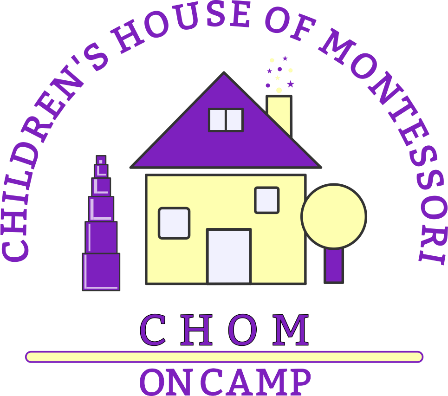 Holiday Schedule 2023-2024We will be closed for the following holidays:Labor Day						Monday, September 4, 2023Thanksgiving					Thursday, November 23, 2023Day after Thanksgiving				Friday, November 24, 2023Winter Break					Mon, Dec 25, 2023-Mon, Jan 1, 2024Good Friday – ½ day, closing at noon	Friday, March 29, 2024Memorial Day					Monday, May 27, 2024Spring Break						Mon, April 8, 2024-Fri, April 12, 2024Juneteenth						Wednesday, June 19, 2024Fourth of July					Thursday, July 4, 2024Summer Break					Mon, July 29, 2024-Fri, Aug 2, 2024